Проведенные мероприятия с 22.02.2021 г. по 01.03.2021 г.Запланированные мероприятия с 01.03.2021 г. по 08.03.2021 г.№НаименованиеСроки проведенияКраткое описание1.Открытие Года хакасского эпоса в Аскизском районе 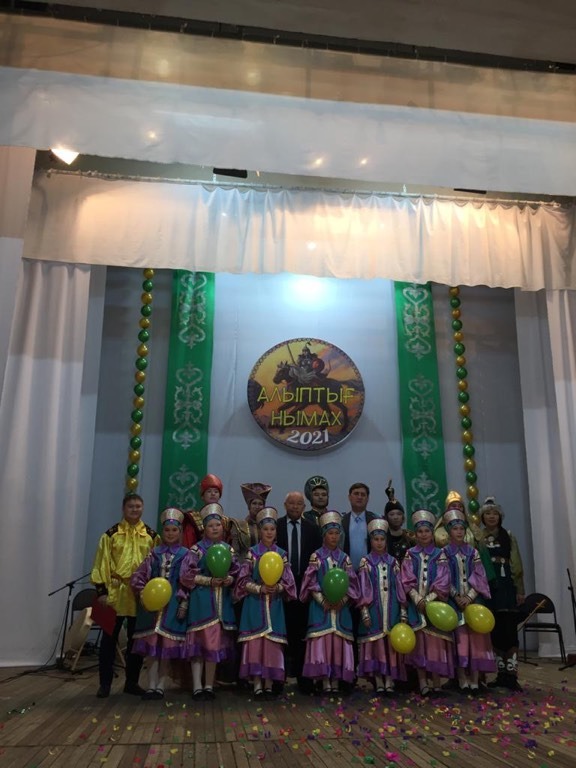 25 февраля 2021 г.Открытие Года хакасского эпоса в Аскизском районе состоялось 25 февраля 2021 г. в Аскизском РЦКД. В фойе были оформлены выставки, посвященные хакасскому эпосу. Глава Аскизского района торжественно открыл празднование Года хакасского эпоса на территории Аскизского района, Председатель Совета старейшин Аскизского района рассказал о значимости хакасского эпоса в культуре Хакасии. С концертом выступили артисты коллектива «Жарки» Центра культуры и народного творчества им. С.П. Кадышева, а также заслуженный артист Российской Федерации и Республики Хакасия Е. Улугбашев.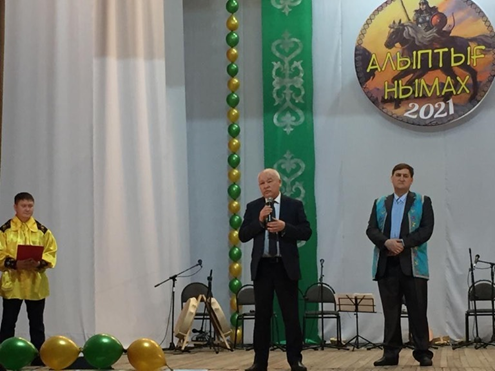 №Наименование мероприятияСроки проведенияОтветственный1Районная выставка декоративно-прикладного и технического творчества «Лучший дизайн объект» среди обучающихся школ Аскизского района, организованная совместно с Управлением образования Аскизского района.03.03.2021 г.МБУК «Аскизский краеведческий музей им. Н.Ф. Катанова»2IX республиканский смотр-конкурс малочисленных народов (шорцев)05.03.2021 г.МБУК «Аскизский РЦКД»3Праздничный концерт для мам «Признание в любви»06.03.2021 г.МБУК «Аскизский РЦКД»